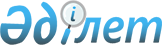 О создании совместного казахстанско-малайзийского торгово-экономического комитетаПостановление Правительства Республики Казахстан от 23 августа 1996 г. N 1048



          В соответствии с Торговым Соглашением между Правительством
Республики Казахстан и Правительством Малайзии в целях координации
работы по реализации достигнутых договоренностей и дальнейшему
развитию взаимовыгодного сотрудничества между Республикой Казахстан
и Федерацией Малайзия Правительство Республики Казахстан
постановляет:




     Образовать казахстанскую часть казахстанско-малайзийского
совместного торгово-экономического комитета и утвердить ее
председателем Кулибаева А.А. - Министра строительства, жилья и
застройки территорий Республики Казахстан.

     Премьер-Министр
     Республики Казахстан




      
      


					© 2012. РГП на ПХВ «Институт законодательства и правовой информации Республики Казахстан» Министерства юстиции Республики Казахстан
				